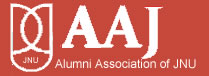 जे एन यू एल्युमनी एसोसिएशनALUMNI ASSOCIATION OF JNU (AAJ)(Established in 2012 under the Statute 34 (i) of JNU Act 1966)AAJ EC MembersProf D. K. Lobiyal, EC MemberMr. Praveen Kumar Verma, EC MemberDr. Ganpat Teli, EC MemberDr. Anisur Rahman, EC MemberMr. Sanjay Kumar Jha, EC MemberMr. T. Ranganathan, EC Member